Wahl-Zettel für die Wahl vom Werkstatt-Ratam ………………..Sie wählen Ihren Kandidaten oder Ihre Kandidatin mit einem Kreuz.Sie können insgesamt … Kreuze machen.Das ist wichtig: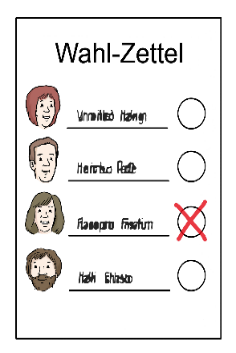 Sie dürfen bei einem Kandidaten oder einer Kandidatin 
nur 1 Kreuz machen Bei der Wahl in der Werkstatt:Sie machen Ihr Kreuz. Sie falten den Wahl-Zettel.Sie stecken den Wahl-Zettel in die Urne.Bei der Brief-Wahl:Sie machen Ihr Kreuz. Sie stecken den Wahl-Zettel in den Wahl-Umschlag. Sie schicken den Wahl-Umschlag dem Wahl-Vorstand.Sie brauchen Hilfe?Dann sprechen Sie mit:Dem Wahl-Vorstand. dem Wahl-Helfer.Ihrer Assistenz.Wahl-ZettelBilder: © Lebenshilfe für Menschen mit geistiger Behinderung Bremen e.V., Illustrator Stefan Albers, Atelier Fleetinsel, 2013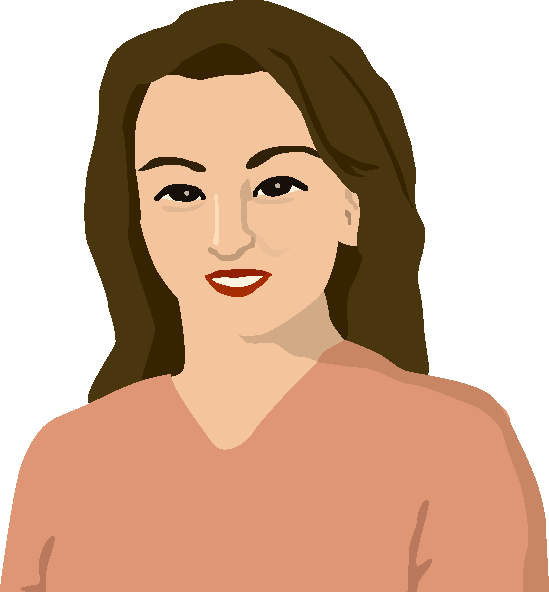 NameVornameGruppe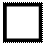 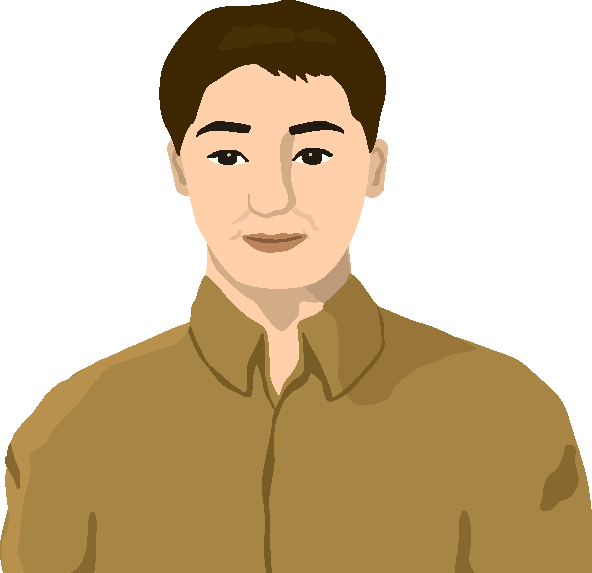 NameVornameGruppe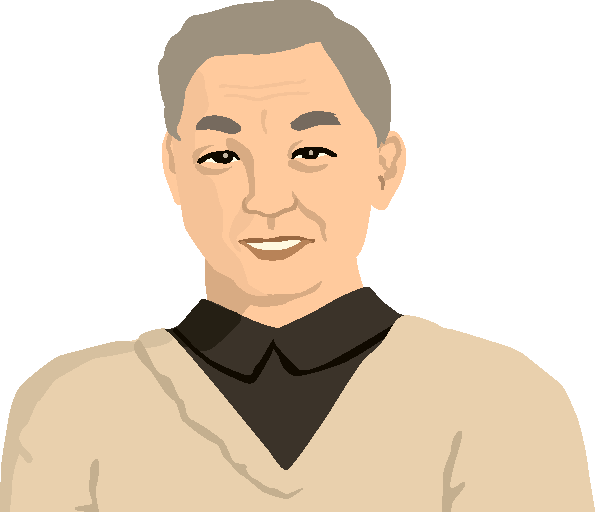 NameVornameGruppeNameVornameGruppeNameVornameGruppeNameVornameGruppeNameVornameGruppeNameVornameGruppeNameVornameGruppe